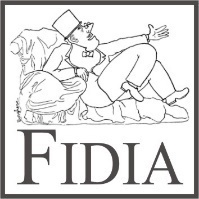 Comunicato stampaMatilde ManciniForme gettateTesto in catalogo di Gabriele Simongini 
Inaugurazione 11 marzo 2023 dalle ore 18.00 alle ore 21.00Galleria Fidia	Via Angelo Brunetti 49 – RomaFino al 31 marzo 2023 Sabato 11 marzo 2023 dalle ore 18.00 alle ore 21.00 gli spazi della Galleria Fidia di Fausto Fiume inauguranola mostra personale di Matilde Mancini | Forme gettate 
“Come non toccare le nuove sculture di Matilde Mancini per sentire il freddo del bronzo e il caldo del legno impegnati in una seducente danza di forme che sembrano rispondersi reciprocamente? Queste opere hanno un afflato ascensionale, irrevocabilmente volto verso l’alto e, fatte le debite proporzioni, possiedono strutturalmente qualcosa di quella metamorfica spinta elevatrice che fa tornare alla mente uno dei più sublimi capolavori scultorei di tutti i tempi, “Apollo e Dafne” del Bernini. Così, nei sorprendenti esiti recenti della sua lunga ricerca in cui si uniscono all’unisono i due materiali (bronzo e legno) finora usati separatamente, con uno scatto qualitativo davvero convincente che fa leva sul concetto di dualità, Matilde Mancini riesce a far convivere l’immediatezza della materializzazione formale con la profondità della riflessione filosofica, unite in una osmosi piena di equilibrio. Nel primo caso, l’artista parte, con un atto di umile sensibilità nei confronti della natura, dai suggerimenti formali offerti dalle radici di ulivo abbandonate e perlopiù raccolte sotto la Rocca dei Borgia a Subiaco per creare un dialogo con il bronzo liquido gettato a terra e solidificato, con un procedimento tecnico difficile e delicato. Ecco nascere, senza studi, bozzetti o disegni preparatori, queste “Forme gettate”, in cui il caso si unisce all’intuito e all’esperienza dell’artista per dar vita a sculture che sorprendentemente sembrano poter crescere ancora per un fremito organico in divenire. Sono forme che possono ancora “accadere”, rifuggendo qualsiasi cristallizzazione definitiva, espandendosi fra caos e ordine con una naturalezza modulata dall’azione (forse “actionsculpture”?) sensibile ed empatica dell’artista che si apre con fiducia al mondo. Sono estensioni di un accordo creativo che rifiuta la chiusura e la prassi puramente imitativa.” (dal testo in catalogo di Gabriele Simongini)InformazioniLuogoGalleria Fidia – Via Angelo Brunetti 49 – 00186  Roma Oraridal lunedì al venerdì ore 10.00 – 13:00 | 16.00 – 19:30; sabato ore 10.00 – 13.00; 
domenica su appuntamento
ContattiTel. 06 3612051		
Mob. +39 3381359307			info@artefidia.com
alessandra.tamburi@artefidia.com www.artefidia.com